Ո Ր Ո Շ ՈՒ Մ 05 հոկտեմբերի 2022 թվականի   N 1423-Ա ՀԱՄԱՅՆՔԻ ԿԱՊԱՆ ՔԱՂԱՔԻ ԲԱՂԱԲԵՐԴ ԹԱՂԱՄԱՍԻ ԹԻՎ 9/70 ՀԱՍՑԵՈՒՄ   ՍԵՓԱԿԱՆՈՒԹՅԱՆ ԻՐԱՎՈՒՆՔՈՎ ՍԻԼՎԱՐԴ ԱՐԱՄԱՅԻՍԻ ՈՍԿԱՆՅԱՆԻՆ ՊԱՏԿԱՆՈՂ 0.0018 ՀԱ  ՀՈՂԱՄԱՍՈՒՄ  ԻՆՔՆԱԿԱՄ ԿԱՌՈՒՑԱԾ  ԾԱԾԿԸ ՕՐԻՆԱԿԱՆԱՑՆԵԼՈՒ  ՄԱՍԻՆ   Ղեկավարվելով «Տեղական ինքնակառավարման մասին» ՀՀ օրենքի 35-րդ հոդվածի  1-ին մասի  24-րդ կետով, համաձայն 2021 թվականի դեկտեմբերի 16-ին ընդունված «Հայաստանի Հանրապետության քաղաքացիական օրենսգրքում լրացումներ և փոփոխություններ կատարելու մասին»  ՀՕ-397-Ն օրենքի 2-րդ հոդվածի 2-րդ մասով և մինչև վերջինիս ուժի մեջ մտնելը գործող Քաղաքացիական օրենսգրքի 188-րդ հոդվածի 5-րդ մասով,  2019 թվականի նոյեմբերի 19-ի  «Անշարժ գույքի հարկով հարկման նպատակով անշարժ գույքի շուկայական արժեքին մոտարկված կադաստրային գնահատման կարգը սահմանելու մասին»  թիվ 225-Ն օրենքի, 2006 թվականի մայիսի 18-ի «Ինքնակամ կառույցների օրինականացման և տնօրինման կարգը հաստատելու մասին» թիվ 912-Ն որոշումների, հիմք ընդունելով «ԶԵՓՅՈՒՌ ԱՐՏ» ՍՊ ընկերության 12.05.2022թ. եզրակացությունը  և հաշվի առնելով Սիլվարդ Արամայիսի Ոսկանյանի  դիմումը                        ո ր ո շ ու մ ե մ1. Անշարժ գույքի նկատմամբ իրավունքների պետական գրանցման թիվ 24022021-09-0011 վկայականի համաձայն համայնքի Կապան քաղաքի Բաղաբերդ թաղամասի թիվ 9/70 հասցեում Սիլվարդ Արամայիսի Ոսկանյանին պատկանող 0.0018 հա մակերեսով հողամասում ինքնակամ կառուցած 18.0 քառ.մ արտաքին մակերեսով ծածկը, որի պահպանումը չի խախտում այլ անձանց իրավունքները և օրենքով պահպանվող շահերը և վտանգ չի սպառնում քաղաքացիների կյանքին և առողջությանը, կառուցված չի ինժեներատրանսպորտային օբյեկտների օտարման կամ անվտանգության գոտիներում, չի առաջացնում հարկադիր սերվիտուտ պահանջելու իրավունք, ճանաչել օրինական և թույլատրել գրանցելու որպես Սիլվարդ Արամայիսի Ոսկանյանի  սեփականություն:	                                               2.Պարտավորեցնել Սիլվարդ Արամայիսի Ոսկանյանին ծածկի օրինականացման համար տեղական բյուջե վճարել 30120 /երեսուն հազար մեկ հարյուր քսան/, /18x10000x0.1673=30120/ ՀՀ դրամ:  Որոշման ընդունման օրվանից օրինականացման համար սահմանված վճարների`           60-օրյա ժամկետում չվճարման դեպքում որոշումը համարվում է ուժը կորցրած:  ՀԱՄԱՅՆՔԻ ՂԵԿԱՎԱՐ                            ԳԵՎՈՐԳ ՓԱՐՍՅԱՆ  2022թ.հոկտեմբերի 05  ք. Կապան
ՀԱՅԱՍՏԱՆԻ ՀԱՆՐԱՊԵՏՈՒԹՅԱՆ ԿԱՊԱՆ ՀԱՄԱՅՆՔԻ ՂԵԿԱՎԱՐ
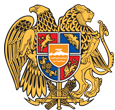 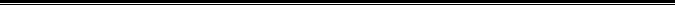 Հայաստանի Հանրապետության Սյունիքի մարզի Կապան համայնք 
ՀՀ, Սյունիքի մարզ, ք. Կապան, +374-285-42036, 060521818, kapan.syuniq@mta.gov.am